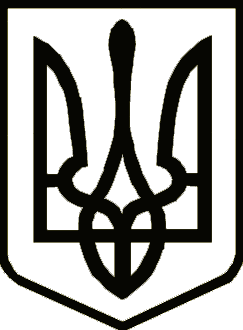 У К Р А Ї Н Ачернігівська обласна державна адміністраціяУПРАВЛІННЯ  КАПІТАЛЬНОГО БУДІВНИЦТВАН А К А З26.07.2019 року			м. Чернігів				   № 282 Про затвердження проектної документаціїНа підставі розпорядження голови обласної державної адміністрації від 29 травня 2019 року № 306 «Про визначення замовників робіт»  та експертного звіту філії ДП«УКРДЕРЖБУДЕКСПЕРТИЗА» у Чернігівській області              від 21.08.2018 № 25-0152-18, н а к а з у ю: 	 1. Затвердити проектну документацію по робочому проекту: «Капітальний ремонт з застосуванням енергозберігаючих технологій по комплексній термомодернізації будівлі головного корпусу КЛПЗ «Чернігівська обласна дитяча лікарня» по вул. Пирогова, 16 у м. Чернігові».2. Основні техніко-економічні показники:3. Контроль за виконанням наказу залишаю за собою.Начальник            		                                        	                 А. ТИШИНАПоказникиОд. виміруКількістьВид будівництвакапітальний ремонткапітальний ремонтЗагальна кошторисна вартість будівництва в поточних цінах станом на 10.08.2018р. в т.ч.:тис. грн.27940,203- будівельні роботи		тис. грн. 22002,043- інші витрати                       тис. грн. 5938,160Із загальної вартості: кошторисна І-ї черги станом на 10.08.2018р. в т.ч.:тис. грн. 3250,220- будівельні роботитис. грн. 2117,169- інші витратитис. грн. 1133,051кошторисна ІІ-ї черги станом на 10.08.2018р. в т.ч.:тис. грн. 5201,510- будівельні роботитис. грн. 4187,595- інші витратитис. грн. 1013,915кошторисна ІІІ-ї черги станом на 10.08.2018р. в т.ч.:тис. грн. 7337,412- будівельні роботитис. грн. 5924,990- інші витратитис. грн. 1412,422кошторисна ІV-ї черги станом на 10.08.2018р. в т.ч.:тис. грн. 10898,071- будівельні роботитис. грн. 8771,781- інші витратитис. грн. 2126,290кошторисна V-ї черги станом на 10.08.2018р. в т.ч.:тис. грн. 1252,990- будівельні роботитис. грн. 1000,508- інші витратитис. грн. 252,482Потужність об’єктудітей 290Поверховістьпов.6Площа забудовим23350,00Загальна площа будівлім212182,57Корисна площа будівлім211330,00Будівельний об’ємм346500,00Площа утеплення стін будівлі вище цоколям24819Площа утеплення цоколя будівлім2265Площа утеплення стін підвалу на  нижче ріня землім2338Площа утеплення підлоги техповерху над 6-тим поверхом будівлім21172Площа утеплення суміщеного дахум21608Трудомісткість  будівництватис.люд.год107,9411Ступінь вогнестійкості будівлі трибуниІІІІТривалість реконструкції місяців 6- І чергамісяців1- ІІ чергамісяців1- ІІІ чергамісяців1- ІV чергамісяців2- V чергамісяців1